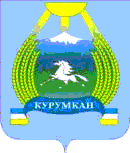 РАЙОННЫЙ СОВЕТ ДЕПУТАТОВМУНИЦИПАЛЬНОГО ОБРАЗОВАНИЯ«КУРУМКАНСКИЙ РАЙОН»671640, Республика Бурятия, с. Курумкан, ул. Балдакова, 13. Тел.: 8 (30149) 42-1-95, факс: 8 (30149) 41-4-63РЕШЕНИЕ № LII-11от «04» февраля  2019 г.                                                                      КурумканВ целях публичного обсуждения проекта решения «О внесении изменений и дополнений в Устав муниципального образования «Курумканский район», в соответствии со ст. 28 Федерального закона от 06.10.2003 г. № 131-ФЗ «Об общих принципах организации местного самоуправления в Российской Федерации», ст. 11 Устава муниципального образования «Курумканский район»,  руководствуясь Положением «О публичных слушаниях в муниципальном образовании «Курумканский район», утвержденным решением районного Совета депутатов муниципального образования «Курумканский район» № XXVIII-3 от 20 сентября 2006 г.,   районный Совет депутатов муниципального образования «Курумканский район» РЕШИЛ:1. Назначить по собственной инициативе публичные слушания по рассмотрению проекта решения «О внесении изменений и дополнений в Устав муниципального образования «Курумканский район»  26 февраля 2019 г. в 18.00 ч. по местному времени в МБУК «Культурно-досуговый и методический центр МО «Курумканский район»», по адресу: с. Курумкан, ул. Ленина, 42А.2. Установить, что предложения по проекту решения «О внесении изменений и дополнений в Устав муниципального образования «Курумканский район»   принимаются в срок до 21 февраля (включительно) 2019 г. в письменном виде по адресу: 671640, с. Курумкан, ул. Балдакова, 13, каб. 323, в электронном виде по электронной почте: raisovetkurumkan@mail.ru.3. Утвердить состав Комиссии по проведению публичных слушаний в соответствии с Приложением 1 к настоящему решению.4. Утвердить Порядок учета предложений по проекту решения «О внесении изменений и дополнений в Устав муниципального образования «Курумканский район»  и участия граждан в его обсуждении в соответствии с Приложением 2 к настоящему решению.5. Настоящее решение подлежит опубликованию в районной массовой газете «Огни Курумкана» и обнародованию на официальном сайте муниципального образования «Курумканский район».6. Настоящее решение вступает в силу со дня опубликования.7. Контроль за исполнением настоящего решения оставляю за собой.Глава муниципального образования                                                          В.В. Сультимов«Курумканский район»                                                                          Приложение 1 к решению  районного Совета депутатов муниципального образования «Курумканский район» от «04» февраля 2019 г. № LII-11Состав Комиссии по проведению публичных слушанийпо проекту решения «О внесении изменений и дополнений в Устав муниципального образования «Курумканский район»1. Дондупов Батор Батомунхоевич – руководитель Администрации муниципального образования «Курумканский район»;2.  Сахаров Николай Венедиктович – заместитель Председателя районного Совета депутатов муниципального образования «Курумканский район»;3. Рабжинов Жаргал Юрьевич – депутат районного Совета депутатов муниципального образования «Курумканский район»;4. Петренко Алексей Васильевич - депутат районного Совета депутатов муниципального образования «Курумканский район»;5. Аюшиева Байгалма Содномовна – юрист администрации муниципального образования «Курумканский район»;6.  Миронов Вадим Андреевич – главный специалист Администрации муниципального образования «Курумканский район» по молодежной политике и   КМНС;7. Гомбоев Баир Гомбоевич – депутат Совета депутатов муниципального образования сельское поселение «Курумкан».Приложение 2 к решению  районного Совета депутатов муниципального образования «Курумканский район» от «___» _______ 2019 г. №______Порядокучета предложений по проекту решения «О внесении изменений и дополнений в Устав муниципального образования «Курумканский район» и его обсуждения1. Проект решения районного Совета депутатов муниципального образования «Курумканский район» «О внесении изменений и дополнений в Устав муниципального образования «Курумканский район»   (далее - проект решения) не позднее чем за 30 дней до дня рассмотрения вопроса о принятии решения «О внесении изменений и дополнений в Устав муниципального образования «Курумканский район»   на сессии районного Совета депутатов муниципального образования «Курумканский район» (далее – районный Совет депутатов) подлежит официальному опубликованию.2. Граждане, зарегистрированные на территории муниципального образования «Курумканский район» и обладающие избирательным правом, вправе принять участие в обсуждении проекта решения путем внесения предложений к указанному проекту решения. Предложения принимаются и регистрируются районным  Советом депутатов в письменном виде по адресу: 671640, с. Курумкан, ул. Балдакова, 13,  каб. №323, с понедельника по пятницу с 08 ч. 30 мин. до 18 ч. 00 мин, в электронном виде по электронной почте raisovetkurumkan@mail.ru.  3. Предложения принимаются до 21 февраля (включительно) 2019 года. Предложения по проекту решения вносятся в письменной форме. В предложениях должны быть указаны фамилия, имя, отчество, адрес места жительства и личная подпись гражданина (граждан).4. Предложения должны соответствовать Конституции Российской Федерации, федеральному и республиканскому законодательству, не допускать противоречия либо несогласованности с иными положениями Устава муниципального образования «Курумканский район», обеспечивать однозначное толкование положений проекта решения и Устава муниципального образования «Курумканский район».5.   Регистрация участников публичных слушаний производится при предъявлении паспорта и заканчивается за 10 минут до установленного времени начала заседания.6. В итоговом документе публичных слушаний отражаются все поступившие в письменном виде предложения, за исключением предложений, снятых (отозванных) автором. Участники публичных слушаний имеют право вносить устные предложения.  «О назначении публичных слушанийпо проекту решения «О внесении изменений и дополнений в Устав муниципального  образования «Курумканский район»  